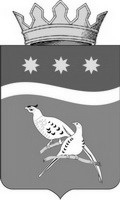 СОВЕТ НАРОДНЫХ ДЕПУТАТОВ БЛАГОВЕЩЕНСКОГО МУНИЦИПАЛЬНОГО ОКРУГА АМУРСКОЙ ОБЛАСТИ(первый созыв)РЕШЕНИЕПринято Советом народных депутатов Благовещенского муниципального округа «07» октября 2022 г.Руководствуясь положениями Федерального закона от 06.10.2003 № 131-ФЗ «Об общих принципах организации местного самоуправления в Российской Федерации», статьей 5 Закона Амурской области от 26.05.2022 № 105-ОЗ «О преобразовании сельских поселений Благовещенского района Амурской области во вновь образованное муниципальное образование Благовещенский муниципальный округ Амурской области», Совет народных депутатов Благовещенского муниципального округа Амурской областир е ш и л:	1. Назначить исполняющего обязанности главы Благовещенского района Салтыкова Дениса Валентиновича должностным лицом, уполномоченным на:	1.1. подписание и обнародование правовых актов, принимаемых Советом народных депутатов Благовещенского муниципального округа Амурской области;	1.2. направление Устава Благовещенского муниципального округа Амурской области для государственной регистрации в уполномоченный федеральный орган исполнительной власти в сфере регистрации уставов муниципальных образований в соответствии с действующим законодательством.	2. Опубликовать настоящее решение в печатном издании «Амурская земля и люди» и в информационно-телекоммуникационной сети «Интернет».	3. Настоящее решение вступает в силу со дня его принятия.	4. Настоящее решение действует до момента избрания главы Благовещенского муниципального округа Амурской области.Председатель Совета народных депутатовБлаговещенского муниципального округа	                                        С.А.Матвеев«07» октября 2022 г.№  7О назначении должностного лица, уполномоченного подписывать правовые акты Совета народных депутатов Благовещенского муниципального округа